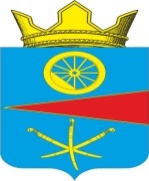 Ростовская областьСобрание депутатов Тацинского сельского поселенияПРОЕКТРешение    __ апреля 2016 года                         № __                                   ст. ТацинскаяВ соответствии с Федеральным законом от 25 декабря 2008 года          № 273-ФЗ «О противодействии коррупции», со статьей 11 Регламента Собрания депутатов Тацинского сельского поселения, Областным законом от 12 мая 2009 года  № 218-ЗС «О противодействии коррупции в Ростовской области», -   Собрание депутатов РЕШИЛО:1. Утвердить Положение об основаниях и порядке сообщения депутатами Собрания депутатов Тацинского сельского поселения о возникновении личной заинтересованности при осуществлении полномочий, которая приводит или может привести к конфликту интересов, а также принятия мер по предотвращению или урегулированию такого конфликта согласно приложению  к настоящему Решению. 2. Настоящее решение вступает в силу со дня его официального опубликования (обнародования). 3. Контроль за исполнением настоящего решения  возложить на постоянную комиссию по вопросам местного самоуправления, социальным вопросам и охране общественного порядка (Калашников Е.В.).Глава Тацинскогосельского поселения                                                          А.С. Вакулич Приложение 1 к Решению Собрания депутатов Тацинского сельского поселения от ___2016 года № __ «Об утверждении Положения об основаниях и порядке сообщения депутатами Собрания депутатов Тацинского сельского поселения о возникновении личной заинтересованности при осуществлении полномочий, которая приводит или может привести к конфликту интересов, а также принятия мер по предотвращению или урегулированию такого конфликта»ПОЛОЖЕНИЕоб основаниях и порядке сообщения депутатами Собрания депутатов Тацинского сельского поселения о возникновении личной заинтересованности при осуществлении полномочий, которая приводит или может привести к конфликту интересов, а также принятия мер по предотвращению или урегулированию такого конфликта1. Настоящее Положение определяет основания и порядок сообщения депутатами Собрания депутатами Тацинского сельского поселения (далее - депутат) в постоянную комиссию по вопросам соблюдения регламента, требований депутатской этики и урегулированию конфликта интересов Собрания депутатов Тацинского сельского поселения (далее - Комиссию), о возникновении личной заинтересованности при осуществлении своих полномочий, которая приводит или может привести к конфликту интересов, а также принятия мер по предотвращению или урегулированию такого конфликта.2. Основанием для сообщения депутатом в Комиссию о возникновении личной заинтересованности при осуществлении своих полномочий, которая приводит или может привести к конфликту интересов, является ситуация, при которой личная заинтересованность (прямая или косвенная) депутата влияет или может повлиять на надлежащее, объективное и беспристрастное осуществление им своих полномочий.3. Под личной заинтересованностью понимается возможность получения доходов в виде денег, иного имущества, в том числе имущественных прав, услуг имущественного характера, результатов выполненных работ или каких-либо выгод (преимуществ) депутатом и (или), состоящими с ним в близком родстве или свойстве лицами (родителями, супругами, детьми, братьями, сестрами, а также братьями, сестрами, родителями, детьми супругов и супругами детей), гражданами или организациями, с которыми депутат и (или) лица, состоящие с ним в близком родстве или свойстве, связаны имущественными, корпоративными или иными близкими отношениями.4. Депутат обязан в соответствии с законодательством Российской Федерации о противодействии коррупции сообщать в Комиссию о возникновении у него личной заинтересованности, которая приводит или может привести к конфликту интересов, не позднее трех рабочих дней со дня, когда ему стало об этом известно, а также принимать меры по предотвращению или урегулированию конфликта интересов.5. Сообщение оформляется в письменной форме в виде уведомления о возникновении личной заинтересованности при осуществлении полномочий, которая приводит или может привести к конфликту интересов (далее - уведомление), согласно приложению  к настоящему Положению.6. Уведомление направляется депутатом в Комиссию по почте заказным письмом либо передается секретарю Комиссии.7. Уведомление подлежит регистрации секретарем Комиссии в журнале учета уведомлений о возникновении личной заинтересованности при осуществлении полномочий, которая приводит или может привести к конфликту интересов, оформленном согласно приложению  к настоящему Положению.   8.Комиссия рассматривает уведомление в течение 15 рабочих дней со дня его поступления.В случае необходимости направления запросов и (или) дополнительного изучения обстоятельств, послуживших основанием для направления уведомления, по решению председателя Комиссии срок рассмотрения уведомления может быть продлен, но не более чем на 30 дней.9. По результатам рассмотрения уведомления Комиссия принимает одно из следующих решений:1) признать, что при осуществлении полномочий лицом, направившим уведомление, конфликт интересов отсутствует;2) признать, что при осуществлении полномочий лицом, направившим уведомление, личная заинтересованность приводит или может привести к конфликту интересов;3) признать, что лицом, направившим уведомление, не соблюдались требования об урегулировании конфликта интересов.10. По результатам рассмотрения уведомления и при наличии к тому оснований Комиссия может также принять иное решение, чем указано в части 9 настоящего Положения. Основания и мотивы принятия такого решения должны быть отражены в решении Комиссии.11. Решение Комиссии по результатам рассмотрения уведомления направляется депутату не позднее, чем через три рабочих дня после дня его принятия.12. В случае принятия решения, предусмотренного пунктом «3» части 7 настоящего Положения, в соответствии с законодательством Российской Федерации лицу, направившему уведомление, Комиссией рекомендуется принять меры или обеспечить принятие мер по предотвращению или урегулированию конфликта интересов согласно приложению 3 к настоящему Положению.13. В случае принятия решений, предусмотренных пунктами «2» и «3» части 9 настоящего Положения, Комиссией представляются доклады председателю Собрания депутатов – Главе Тацинского сельского поселения.14. Комиссия рассматривает уведомления и принимает по ним решения в порядке, установленном Положением о постоянной комиссии по вопросам соблюдения регламента, требований депутатской этики и урегулированию конфликта интересов Собрания депутатов Тацинского сельского поселения.УВЕДОМЛЕНИЕо возникновении личной заинтересованности при осуществлении полномочий, которая приводит или может привести к конфликту интересовСообщаю о возникновении у меня личной заинтересованности при осуществлении депутатских полномочий, которая приводит или может привести к конфликту интересов (нужное подчеркнуть).	Обстоятельства, являющиеся основанием возникновения личной заинтересованности: _____________________________________________________________________________________________________________________________.	Полномочия, на осуществление которых влияет или может повлиять личная заинтересованность: ______________________________________________________________________________________________________________________________.	Предлагаемые меры по предотвращению или урегулированию конфликта интересов: ______________________________________________________________________________________________________________________________________.	Намереваюсь (не намереваюсь) лично присутствовать на заседании постоянной комиссии по вопросам соблюдения регламента, требований депутатской этики и урегулированию конфликта интересов Собрания депутатов Тацинского сельского поселения комиссии при рассмотрении настоящего уведомления (нужное подчеркнуть).«___» _______ 20___ года__________   __________________                                                   (подпись)       (расшифровка подписи)Журнал учета уведомлений о возникновении личной заинтересованности при осуществлении полномочий, которая приводит или может привести к конфликту интересовПорядок предотвращения и урегулирования конфликта интересов1. Депутат Собрания депутатов Тацинского сельского поселения (далее - депутат) обязан принимать меры по недопущению любой возможности возникновения конфликта интересов.2. Депутат обязан уведомить в определенном Собранием депутатов Тацинского сельского поселения порядке постоянную комиссию по вопросам соблюдения регламента, требований депутатской этики и урегулированию конфликта интересов Собрания депутатов Тацинского сельского поселения (далее - Комиссия) о возникновении личной заинтересованности при осуществлении полномочий, которая приводит или может привести к конфликту интересов, как только им станет об этом известно.3. Комиссия, если ей стало известно о возникновении у председателя Собрания депутатов – Главы Тацинского сельского поселения, депутата личной заинтересованности, которая приводит или может привести к конфликту интересов, обязана принять меры по предотвращению или урегулированию конфликта интересов.4. Предотвращение или урегулирование конфликта интересов может состоять в изменении статуса председателя Собрания депутатов – Главы Тацинского сельского поселения, депутата, являющегося стороной конфликта интересов, вплоть до прекращения его полномочий в установленном порядке и (или) в отказе его от выгоды, явившейся причиной возникновения конфликта интересов.5. Предотвращение и урегулирование конфликта интересов, стороной которого является председатель Собрания депутатов – Глава Тацинского сельского поселения, депутат, осуществляются путем отвода или самоотвода указанного лица в случаях и порядке, предусмотренных законодательством Российской Федерации.6. Непринятие председателем Собрания депутатов – Главой Тацинского сельского поселения, депутатом, являющимся стороной конфликта интересов, мер по предотвращению или урегулированию конфликта интересов является правонарушением, влекущим прекращение полномочий указанного лица в соответствии с законодательством Российской Федерации.7. В случае, если владение председателем Собрания депутатов – Главой Тацинского сельского поселения, депутатом ценными бумагами (долями участия, паями в уставных (складочных) капиталах организаций) приводит или может привести к конфликту интересов, он обязан передать принадлежащие ему ценные бумаги (доли участия, паи в уставных (складочных) капиталах организаций) в доверительное управление в соответствии с гражданским законодательством Российской Федерации.Об утверждении Положения об основаниях и порядке сообщения депутатами Собрания депутатов Тацинского сельского поселения о возникновении личной заинтересованности при осуществлении полномочий, которая приводит или может привести к конфликту интересов, а также принятия мер по предотвращению или урегулированию такого конфликтаПриложение к Положению об основаниях и порядке сообщения депутатами Собрания депутатов Тацинского сельского поселения о возникновении личной заинтересованности при осуществлении полномочий, которая приводит или может привести к конфликту интересов, а также принятия мер по предотвращению или урегулированию такого конфликтаВ постоянную комиссию по вопросам соблюдения регламента, требований депутатской этики и урегулированию конфликта интересов Собрания депутатов Тацинского сельского поселенияот депутата Собрания депутатов Тацинского сельского поселения ______________________________________ (Ф.И.О.)Приложение 2 к Положению об основаниях и порядке сообщения депутатами Собрания депутатов Тацинского сельского поселения о возникновении личной заинтересованности при осуществлении полномочий, которая приводит или может привести к конфликту интересов, а также принятия мер по предотвращению или урегулированию такого конфликта№ п/пРегистрационный номер уведомленияДата регистрации уведомленияУведомление представленоУведомление представленоУведомление зарегистрированоУведомление зарегистрированоУведомление зарегистрированоОтметка о получении копии уведомления (копию получил, подпись) либо о направлении копии уведомления по почте№ п/пРегистрационный номер уведомленияДата регистрации уведомленияф.и.о.должностьф.и.о.должностьподпись123456789Приложение 3 к Положению об основаниях и порядке сообщения депутатами Собрания депутатов Тацинского сельского поселения о возникновении личной заинтересованности при осуществлении полномочий, которая приводит или может привести к конфликту интересов, а также принятия мер по предотвращению или урегулированию такого конфликта